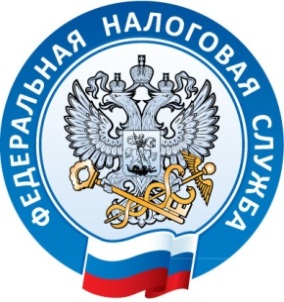 Межрайонная ИФНС России №1 по Республике Крым г. Джанкой, ул. Дзержинского,30                                                                                                                                                      тел. (36564)3-14-24                                                                                                                                                                23.03.2017Около 900  граждан уже отчитались перед налоговыми органами о полученных  в 2016 году доходах.Межрайонной ИФНС России №1 по Республики Крым принято около 900 деклараций о доходах граждан. В рамках декларационной кампании, которая проходит на полуострове полноценно второй год, отчитываются физические лица, получившие доходы помимо основного места работы, а также индивидуальные предприниматели, адвокаты, нотариусы, главы крестьянско-фермерских хозяйств и другие категории налогоплательщиков.Основная масса декларантов (около 800 налогоплательщиков) заявили доходы до 1 млн. рублей, 18 человек – от 1 млн. до 10, один – от 10 млн. до 100 млн.В этом году налоговики Республики Крым планируют принять около 40 тыс. деклараций от граждан и индивидуальных предпринимателей. Дополнительно в бюджет планируется собрать 500 млн. руб.Последний день приёма деклараций в этом году 2 мая, но в налоговых инспекциях призывают граждан не откладывать сдачу отчетности на последние дни. Сам налог на доходы физических лиц по итогам декларирования необходимо уплатить не позднее 15 июля.Межрайонная ИФНС России №1 по Республике Крым